Special notices –The Chatterton PTA welcomes all of the Chatterton families back to school in our first official “Monday Memo”.  The New Parent Tea is Tuesday 9A.M. in the All Purpose Room!We are looking forward to a great year!Happening this week –Welcome Back Picnic – Please join us for our annual Welcome Back Picnic on Thursday, September 8th from 5-7 P.M. on the field behind the school.  Food will be available for purchase (from Iavarone) or you can bring your own.  Complimentary ices will be provided by the PTA and there will be a DJ for entertainment.  Be sure to bring a blanket or chairs to sit on.  In case of rain, the picnic will be held in the All Purpose Room.PTA Lunch Volunteer Meeting – If you have volunteered to chair a lunch it is important that you attend the meeting, Friday, September 9th at 9:30 A.M. in the APR.  There are new procedures this year so ALL lunch, ice cream & snack cart volunteers should attend. The PTA cannot run a lunch program if we do not have enough parent volunteers. Please contact Patricia DeMato at babydemato@yahoo.com or call/text 457-4988 if you would like to volunteer or have any questions.PTA Website – We have a great website! If you have not already done so, please register on our Chatterton PTA website in order to receive emails regarding upcoming events, important dates, orderlunches.com information and to receive your weekly Monday Memo.  In order to do so, log onto http://chattertonpta.digitalpto.com.  This will be the only printed copy of the Monday Memo.  After this week, the Monday Memo will come directly to you through email or it can be viewed on-line at the above link.Happening soon –Board of Ed Meeting – The Board of Education meeting is scheduled for Wednesday, September 13th.  The board meeting will take place at 7:15 P.M. in the Louis Kruh Conference Room located in the Central Administration Building located at Levy Lakeside School.Open House – See your children’s classrooms and meet their teachers!Please look for the notice that will be sent home for the times that special area teachers will be available on both evenings.Class Captain Meeting – There is a Class Captain Meeting on Wednesday September 28th at 6:30 PM in the APR.  Class captains will be contacted prior to the meeting.  You must be a PTA member to hold these positions. PTA Meeting – Join us for our first monthly PTA meeting!  It’s at 7:00 PM, Wednesday, September 28th in the APR immediately following the class captain meeting.   Hear about some changes to your child’s school day as well as the PTA events planned for the year.Reminders & Ongoing Programs –PTA Lunch Service – PTA Lunch Service – Lunch service begins Monday, September 12ThInstructions for registration were included with your child's placement letters. No late orders can be accepted.  If you have any questions or problems with registration or ordering please contact orderlunches.com directly at 1-800-381-6511. Thanks for your cooperation.Ordering for September begins on Saturday, August 27Th and ends on Friday, September 2nd!Ordering for October will begin on Friday, September 9Th and ends on Friday, September 16Th  Please be sure to order within this period as no late orders can be accepted. *Lunch Tip:  Order food for the week of 9/12 - 9/16 for your child to try.  You have until midnight on 9/16 to place your lunch order for the entire month of October.  Use their feedback to help determine what they like.  Once placed, orders cannot be canceled because your child does not like or want them.  Chatterton T-Shirts – The grade level T-shirts are changing to a standard Chatterton T-shirt to promote unity. Order forms will be sent home with further details.  These shirts will be worn by the students for school activities such as class trips.  Samples & order forms will be available at the Open Houses.   Don't miss this wonderful opportunity to become part of the Chatterton community!  Stop & Shop Fundraiser – Stop & Shop A+ Rewards program - Welcome to the start of a new school year and the opportunity to again earn money for our school PTA.  Simply log on to www.stopandshop.com/aplus or call 1-877-275-2758 to register your Stop & Shop card.  Registration is now open and Chatterton's ID # is 12028.  New! If you registered last year you do not need to re-register.  You can log in and verify the school assignment.  Remember to have your family & friends register their cards too!  Thank you for your support!
PTA Membership – Please support our PTA by becoming a MEMBER!  These membership fees help to sponsor functions such as: cultural arts events, Peace and Friendship day, class field trips and many other great events for your children throughout the school year!  PTA Membership also allows you to volunteer to be a chaperone on class trips with your children!  You cannot attend class trips, without being a PTA member.  Membership is $12 for first member and $8 for each additional member.  Membership information will be sent home soon. Box Tops for Education – Send in your collected Box Tops in an envelope marked Box Tops.  There is a collection bin in the main office.  Chatterton gets 10¢ for each label.  Get more info and a list of participating products at www.boxtops4education.com. Be on the lookout for a Box Top competition!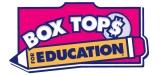 Chatterton PTA Committees – Our PTA can really use some extra help!  Please consider volunteering this year either to help with lunch service, book club, sports night, holiday boutique or any other PTA sponsored event.  If you have any questions, or would like to volunteer please contact Kristine Schanstra at supertow3@aol.com. Thank you.KidStuff Coupon Book Fundraiser – Coming soon! Valuable, kid-friendly KidStuff Coupon Books will be sent home with your child next week.  These books are only available through schools and our school earns 50% or more profit on each book we sell!  Use just a few coupons and save more than the $25 cost of the book!   If you have any questions, please contact Melissa Rossi at MelissaRossi702@gmail.com.PTA on Facebook – Join Our Facebook Page:  We have a closed group on Facebook specifically for Chatterton PTA members.  If you are on Facebook and would like to receive up to the minute information and reminders please request to join our group, it's a great resource for our school community.  Happy Birthday! - Each month, on the bulletin board in the main hallway, the PTA posts the names of children who are celebrating birthdays.  In order to make the board more exciting and fun, we would love to include a recent photo to go beside each child’s name.  Please send in a photo to your child’s teacher in an envelope labeled “PTA birthday photo”, include your child’s name, birthday month, teacher and grade.  In addition, please label the photo with your child’s name and birth month.  Please submit by October 1.  This photo will not be returned.  Thank you very much!Wednesday, September 14Tuesday, September 206:45 - 7:30 PMGrade 3Grade 67: 30 - 8:15 PMKindergartenGrade 47:45 - 8:30 PMGrade 18:15 - 9:00 PMGrade 2Grade 5